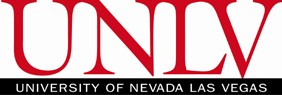 OFFICE OF THE REGISTRARSCHEDULING AND CURRICULUMOFFICE OF THE REGISTRARSCHEDULING AND CURRICULUMOFFICE OF THE REGISTRARSCHEDULING AND CURRICULUMOFFICE OF THE REGISTRARSCHEDULING AND CURRICULUMOFFICE OF THE REGISTRARSCHEDULING AND CURRICULUMOFFICE OF THE REGISTRARSCHEDULING AND CURRICULUMOFFICE OF THE REGISTRARSCHEDULING AND CURRICULUMOFFICE OF THE REGISTRARSCHEDULING AND CURRICULUMOFFICE OF THE REGISTRARSCHEDULING AND CURRICULUMOFFICE OF THE REGISTRARSCHEDULING AND CURRICULUMOFFICE OF THE REGISTRARSCHEDULING AND CURRICULUMOFFICE OF THE REGISTRARSCHEDULING AND CURRICULUMOFFICE OF THE REGISTRARSCHEDULING AND CURRICULUMOFFICE OF THE REGISTRARSCHEDULING AND CURRICULUMOFFICE OF THE REGISTRARSCHEDULING AND CURRICULUMOFFICE OF THE REGISTRARSCHEDULING AND CURRICULUMOFFICE OF THE REGISTRARSCHEDULING AND CURRICULUMOFFICE OF THE REGISTRARSCHEDULING AND CURRICULUMOFFICE OF THE REGISTRARSCHEDULING AND CURRICULUMOFFICE OF THE REGISTRARSCHEDULING AND CURRICULUMX Course Creation Form: Enter X-Course Prefix/Number here(Undergraduate Courses Only)X Course Creation Form: Enter X-Course Prefix/Number here(Undergraduate Courses Only)X Course Creation Form: Enter X-Course Prefix/Number here(Undergraduate Courses Only)X Course Creation Form: Enter X-Course Prefix/Number here(Undergraduate Courses Only)X Course Creation Form: Enter X-Course Prefix/Number here(Undergraduate Courses Only)X Course Creation Form: Enter X-Course Prefix/Number here(Undergraduate Courses Only)X Course Creation Form: Enter X-Course Prefix/Number here(Undergraduate Courses Only)X Course Creation Form: Enter X-Course Prefix/Number here(Undergraduate Courses Only)X Course Creation Form: Enter X-Course Prefix/Number here(Undergraduate Courses Only)X Course Creation Form: Enter X-Course Prefix/Number here(Undergraduate Courses Only)X Course Creation Form: Enter X-Course Prefix/Number here(Undergraduate Courses Only)X Course Creation Form: Enter X-Course Prefix/Number here(Undergraduate Courses Only)X Course Creation Form: Enter X-Course Prefix/Number here(Undergraduate Courses Only)X Course Creation Form: Enter X-Course Prefix/Number here(Undergraduate Courses Only)X Course Creation Form: Enter X-Course Prefix/Number here(Undergraduate Courses Only)X Course Creation Form: Enter X-Course Prefix/Number here(Undergraduate Courses Only)X Course Creation Form: Enter X-Course Prefix/Number here(Undergraduate Courses Only)X Course Creation Form: Enter X-Course Prefix/Number here(Undergraduate Courses Only)X Course Creation Form: Enter X-Course Prefix/Number here(Undergraduate Courses Only)X Course Creation Form: Enter X-Course Prefix/Number here(Undergraduate Courses Only)I. Routing InformationCompleted forms should be e-mailed to Curriculum@unlv.eduI. Routing InformationCompleted forms should be e-mailed to Curriculum@unlv.eduI. Routing InformationCompleted forms should be e-mailed to Curriculum@unlv.eduI. Routing InformationCompleted forms should be e-mailed to Curriculum@unlv.eduI. Routing InformationCompleted forms should be e-mailed to Curriculum@unlv.eduI. Routing InformationCompleted forms should be e-mailed to Curriculum@unlv.eduI. Routing InformationCompleted forms should be e-mailed to Curriculum@unlv.eduI. Routing InformationCompleted forms should be e-mailed to Curriculum@unlv.eduI. Routing InformationCompleted forms should be e-mailed to Curriculum@unlv.eduI. Routing InformationCompleted forms should be e-mailed to Curriculum@unlv.eduI. Routing InformationCompleted forms should be e-mailed to Curriculum@unlv.eduI. Routing InformationCompleted forms should be e-mailed to Curriculum@unlv.eduI. Routing InformationCompleted forms should be e-mailed to Curriculum@unlv.eduI. Routing InformationCompleted forms should be e-mailed to Curriculum@unlv.eduI. Routing InformationCompleted forms should be e-mailed to Curriculum@unlv.eduI. Routing InformationCompleted forms should be e-mailed to Curriculum@unlv.eduI. Routing InformationCompleted forms should be e-mailed to Curriculum@unlv.eduI. Routing InformationCompleted forms should be e-mailed to Curriculum@unlv.eduI. Routing InformationCompleted forms should be e-mailed to Curriculum@unlv.eduI. Routing InformationCompleted forms should be e-mailed to Curriculum@unlv.eduTo whom should we address comments/questions?To whom should we address comments/questions?To whom should we address comments/questions?To whom should we address comments/questions?To whom should we address comments/questions?To whom should we address comments/questions?To whom should we address comments/questions?To whom should we address comments/questions?To whom should we address comments/questions?To whom should we address comments/questions?To whom should we address comments/questions?To whom should we address comments/questions?Contact’s e-mail address: Contact’s e-mail address: Contact’s e-mail address: Contact’s e-mail address: Contact’s e-mail address: Your Department Prefix:Your Department Prefix:Your Department Prefix:Your Department Prefix:Your Department Prefix:   Your college:         Your college:         Your college:         Your college:      Justification for X-Course:Justification for X-Course:Justification for X-Course:Justification for X-Course:Justification for X-Course:Justification for X-Course:Justification for X-Course:Justification for X-Course:Justification for X-Course:II. Course InformationII. Course InformationII. Course InformationII. Course InformationII. Course InformationII. Course InformationII. Course InformationII. Course InformationII. Course InformationII. Course InformationII. Course InformationII. Course InformationII. Course InformationII. Course InformationII. Course InformationII. Course InformationII. Course InformationII. Course InformationII. Course InformationII. Course InformationRe-enter X-Course Prefix/Number (e.g., AAS 101X):            Re-enter X-Course Prefix/Number (e.g., AAS 101X):            Re-enter X-Course Prefix/Number (e.g., AAS 101X):            Re-enter X-Course Prefix/Number (e.g., AAS 101X):            Re-enter X-Course Prefix/Number (e.g., AAS 101X):            Re-enter X-Course Prefix/Number (e.g., AAS 101X):            Re-enter X-Course Prefix/Number (e.g., AAS 101X):            Re-enter X-Course Prefix/Number (e.g., AAS 101X):            Re-enter X-Course Prefix/Number (e.g., AAS 101X):            Re-enter X-Course Prefix/Number (e.g., AAS 101X):            Re-enter X-Course Prefix/Number (e.g., AAS 101X):            Re-enter X-Course Prefix/Number (e.g., AAS 101X):            Re-enter X-Course Prefix/Number (e.g., AAS 101X):            Re-enter X-Course Prefix/Number (e.g., AAS 101X):            Re-enter X-Course Prefix/Number (e.g., AAS 101X):            Re-enter X-Course Prefix/Number (e.g., AAS 101X):            Re-enter X-Course Prefix/Number (e.g., AAS 101X):            Re-enter X-Course Prefix/Number (e.g., AAS 101X):            Re-enter X-Course Prefix/Number (e.g., AAS 101X):            Re-enter X-Course Prefix/Number (e.g., AAS 101X):            Check if this is an Educational Outreach Course:      Check if this is an Educational Outreach Course:      Check if this is an Educational Outreach Course:      Check if this is an Educational Outreach Course:      Check if this is an Educational Outreach Course:      Check if this is an Educational Outreach Course:      Check if this is an Educational Outreach Course:      Check if this is an Educational Outreach Course:      Check if this is an Educational Outreach Course:      Check if this is an Educational Outreach Course:      Check if this is an Educational Outreach Course:      Check if this is an Educational Outreach Course:      Check if this is an Educational Outreach Course:      Check if this is an Educational Outreach Course:      Check if this is an Educational Outreach Course:      Check if this is an Educational Outreach Course:      Check if this is an Educational Outreach Course:      Check if this is an Educational Outreach Course:      Check if this is an Educational Outreach Course:      Check if this is an Educational Outreach Course:      Has this course been used before?Has this course been used before?Has this course been used before?Has this course been used before?Has this course been used before?Has this course been used before?Has this course been used before?Has this course been used before?Yes    No  If yes, course #       Yes    No  If yes, course #       Yes    No  If yes, course #       Yes    No  If yes, course #       Yes    No  If yes, course #       Yes    No  If yes, course #       Semester offered:      Semester offered:      Semester offered:      Course Title:Course Title:Course Title:Course Title:Course Title:Course Title:Course Title:Course Title:Abbreviated Title (25 Character Limit):Abbreviated Title (25 Character Limit):Abbreviated Title (25 Character Limit):Abbreviated Title (25 Character Limit):Abbreviated Title (25 Character Limit):Abbreviated Title (25 Character Limit):Abbreviated Title (25 Character Limit):Abbreviated Title (25 Character Limit): Is this a Special Topic course?    Yes     No  Is this a Special Topic course?    Yes     No  Is this a Special Topic course?    Yes     No  Is this a Special Topic course?    Yes     No  Is this a Special Topic course?    Yes     No  Is this a Special Topic course?    Yes     No  Is this a Special Topic course?    Yes     No  Is this a Special Topic course?    Yes     No  Is this a Special Topic course?    Yes     No  Is this a Special Topic course?    Yes     No  Is this a Special Topic course?    Yes     No  Is this a Special Topic course?    Yes     No  Is this a Special Topic course?    Yes     No  If yes, please list topic:       If yes, please list topic:       If yes, please list topic:       If yes, please list topic:       If yes, please list topic:       If yes, please list topic:       If yes, please list topic:       Prerequisites?        Yes      No  Prerequisites?        Yes      No  Prerequisites?        Yes      No  Prerequisites?        Yes      No  Prerequisites?        Yes      No  Prerequisites?        Yes      No  Prerequisites?        Yes      No  Prerequisites?        Yes      No  Prerequisites?        Yes      No  Prerequisites?        Yes      No  Prerequisites?        Yes      No  Prerequisites?        Yes      No  Prerequisites?        Yes      No  If yes, Describe:       If yes, Describe:       If yes, Describe:       If yes, Describe:       If yes, Describe:       If yes, Describe:       If yes, Describe:      Grading System:  Letter Grade   Pass/Fail (S/F) Grading System:  Letter Grade   Pass/Fail (S/F) Grading System:  Letter Grade   Pass/Fail (S/F) Grading System:  Letter Grade   Pass/Fail (S/F) Grading System:  Letter Grade   Pass/Fail (S/F) Grading System:  Letter Grade   Pass/Fail (S/F) Grading System:  Letter Grade   Pass/Fail (S/F) Grading System:  Letter Grade   Pass/Fail (S/F) Grading System:  Letter Grade   Pass/Fail (S/F) Grading System:  Letter Grade   Pass/Fail (S/F) Grading System:  Letter Grade   Pass/Fail (S/F) Fixed Credits:      Fixed Credits:      Fixed Credits:      Fixed Credits:        Variable Number:        Variable Number:      Is Course Repeatable? Yes 	No 	   If Yes, for maximum  of         credits.Is Course Repeatable? Yes 	No 	   If Yes, for maximum  of         credits.Is Course Repeatable? Yes 	No 	   If Yes, for maximum  of         credits.Is Course Repeatable? Yes 	No 	   If Yes, for maximum  of         credits.Is Course Repeatable? Yes 	No 	   If Yes, for maximum  of         credits.Is Course Repeatable? Yes 	No 	   If Yes, for maximum  of         credits.Is Course Repeatable? Yes 	No 	   If Yes, for maximum  of         credits.Is Course Repeatable? Yes 	No 	   If Yes, for maximum  of         credits.Is Course Repeatable? Yes 	No 	   If Yes, for maximum  of         credits.Is Course Repeatable? Yes 	No 	   If Yes, for maximum  of         credits.Is Course Repeatable? Yes 	No 	   If Yes, for maximum  of         credits.Is Course Repeatable? Yes 	No 	   If Yes, for maximum  of         credits.Is Course Repeatable? Yes 	No 	   If Yes, for maximum  of         credits.Is Course Repeatable? Yes 	No 	   If Yes, for maximum  of         credits.Is Course Repeatable? Yes 	No 	   If Yes, for maximum  of         credits.Is Course Repeatable? Yes 	No 	   If Yes, for maximum  of         credits.Is Course Repeatable? Yes 	No 	   If Yes, for maximum  of         credits.Is Course Repeatable? Yes 	No 	   If Yes, for maximum  of         credits.Is Course Repeatable? Yes 	No 	   If Yes, for maximum  of         credits.Is Course Repeatable? Yes 	No 	   If Yes, for maximum  of         credits.Course Description:      Course Description:      Course Description:      Course Description:      Course Description:      Course Description:      Course Description:      Course Description:      Course Description:      Course Description:      Course Description:      Course Description:      Course Description:      Course Description:      Course Description:      Course Description:      Course Description:      Course Description:      Course Description:      Course Description:      Will this course be used to fulfill a program or elective requirement?  Yes 	No Will this course be used to fulfill a program or elective requirement?  Yes 	No Will this course be used to fulfill a program or elective requirement?  Yes 	No Will this course be used to fulfill a program or elective requirement?  Yes 	No Will this course be used to fulfill a program or elective requirement?  Yes 	No Will this course be used to fulfill a program or elective requirement?  Yes 	No Will this course be used to fulfill a program or elective requirement?  Yes 	No Will this course be used to fulfill a program or elective requirement?  Yes 	No Will this course be used to fulfill a program or elective requirement?  Yes 	No Will this course be used to fulfill a program or elective requirement?  Yes 	No Will this course be used to fulfill a program or elective requirement?  Yes 	No Will this course be used to fulfill a program or elective requirement?  Yes 	No Will this course be used to fulfill a program or elective requirement?  Yes 	No Will this course be used to fulfill a program or elective requirement?  Yes 	No Will this course be used to fulfill a program or elective requirement?  Yes 	No Will this course be used to fulfill a program or elective requirement?  Yes 	No Will this course be used to fulfill a program or elective requirement?  Yes 	No Will this course be used to fulfill a program or elective requirement?  Yes 	No Will this course be used to fulfill a program or elective requirement?  Yes 	No Will this course be used to fulfill a program or elective requirement?  Yes 	No If yes, please explain:       If yes, please explain:       If yes, please explain:       If yes, please explain:       If yes, please explain:       If yes, please explain:       If yes, please explain:       If yes, please explain:       If yes, please explain:       If yes, please explain:       If yes, please explain:       If yes, please explain:       If yes, please explain:       If yes, please explain:       If yes, please explain:       If yes, please explain:       If yes, please explain:       If yes, please explain:       If yes, please explain:       If yes, please explain:       III. Scheduling InformationIII. Scheduling InformationIII. Scheduling InformationIII. Scheduling InformationIII. Scheduling InformationIII. Scheduling InformationIII. Scheduling InformationIII. Scheduling InformationIII. Scheduling InformationIII. Scheduling InformationIII. Scheduling InformationIII. Scheduling InformationIII. Scheduling InformationIII. Scheduling InformationIII. Scheduling InformationIII. Scheduling InformationIII. Scheduling InformationIII. Scheduling InformationIII. Scheduling InformationIII. Scheduling InformationIII. Scheduling InformationWhen do you want course offered (e.g., Spring 2007)?         When do you want course offered (e.g., Spring 2007)?         When do you want course offered (e.g., Spring 2007)?         When do you want course offered (e.g., Spring 2007)?         When do you want course offered (e.g., Spring 2007)?         When do you want course offered (e.g., Spring 2007)?         When do you want course offered (e.g., Spring 2007)?         When do you want course offered (e.g., Spring 2007)?         When do you want course offered (e.g., Spring 2007)?         When do you want course offered (e.g., Spring 2007)?         When do you want course offered (e.g., Spring 2007)?         When do you want course offered (e.g., Spring 2007)?         When do you want course offered (e.g., Spring 2007)?         When do you want course offered (e.g., Spring 2007)?         When do you want course offered (e.g., Spring 2007)?         When do you want course offered (e.g., Spring 2007)?         When do you want course offered (e.g., Spring 2007)?         When do you want course offered (e.g., Spring 2007)?         When do you want course offered (e.g., Spring 2007)?         When do you want course offered (e.g., Spring 2007)?         When do you want course offered (e.g., Spring 2007)?         Will this course need a general purpose room?  Yes 	No Will this course need a general purpose room?  Yes 	No Will this course need a general purpose room?  Yes 	No Will this course need a general purpose room?  Yes 	No Will this course need a general purpose room?  Yes 	No Will this course need a general purpose room?  Yes 	No Will this course need a general purpose room?  Yes 	No Will this course need a general purpose room?  Yes 	No Will this course need a general purpose room?  Yes 	No Will this course need a general purpose room?  Yes 	No Will this course need a general purpose room?  Yes 	No Will this course need a general purpose room?  Yes 	No Will this course need a general purpose room?  Yes 	No Will this course need a general purpose room?  Yes 	No Will this course need a general purpose room?  Yes 	No Will this course need a general purpose room?  Yes 	No Will this course need a general purpose room?  Yes 	No Will this course need a general purpose room?  Yes 	No Will this course need a general purpose room?  Yes 	No Will this course need a general purpose room?  Yes 	No Will this course need a general purpose room?  Yes 	No What is the Cap?       What is the Cap?       What is the Cap?       What is the Cap?       What is the Cap?       What is the Cap?       What is the Cap?       What is the Cap?       What is the Cap?       What is the Cap?       What is the Cap?       What is the Cap?       What is the Cap?       What is the Cap?       What is the Cap?       What is the Cap?       What is the Cap?       What is the Cap?       What is the Cap?       What is the Cap?       What is the Cap?       Day(s) and Time(s) of CourseDay(s) and Time(s) of CourseDay(s) and Time(s) of CourseDay(s) and Time(s) of CourseDay(s) and Time(s) of CourseDay(s) and Time(s) of CourseDay(s) and Time(s) of CourseDay(s) and Time(s) of CourseDay(s) and Time(s) of CourseDay(s) and Time(s) of CourseDay(s) and Time(s) of CourseDay(s) and Time(s) of CourseDay(s) and Time(s) of CourseDay(s) and Time(s) of CourseDay(s) and Time(s) of CourseDay(s) and Time(s) of CourseDay(s) and Time(s) of CourseDay(s) and Time(s) of CourseDay(s) and Time(s) of CourseDay(s) and Time(s) of CourseDay(s) and Time(s) of CourseIf your course is 3 credits:        OR     If your course is 3 credits:        OR     If your course is 3 credits:        OR     If your course is 3 credits:        OR     If your course is 3 credits:        OR     If your course is 3 credits:        OR     If your course is 3 credits:        OR     If your course is 3 credits:        OR     If your course is 3 credits:        OR     If your course is 3 credits:        OR     If your course is 3 credits:        OR     If your course is 3 credits:        OR     If your course is 3 credits:        OR     If your course is 3 credits:        OR     If your course is 3 credits:        OR     If your course is 3 credits:        OR     If your course is 3 credits:        OR     If your course is 3 credits:        OR     If your course is 3 credits:        OR     If your course is 3 credits:        OR     If your course is 3 credits:        OR     If your course is 2 credits:       OR    If your course is 2 credits:       OR    If your course is 2 credits:       OR    If your course is 2 credits:       OR    If your course is 2 credits:       OR    If your course is 2 credits:       OR    If your course is 2 credits:       OR    If your course is 2 credits:       OR    If your course is 2 credits:       OR    If your course is 2 credits:       OR    If your course is 2 credits:       OR    If your course is 2 credits:       OR    If your course is 2 credits:       OR    If your course is 2 credits:       OR    If your course is 2 credits:       OR    If your course is 2 credits:       OR    If your course is 2 credits:       OR    If your course is 2 credits:       OR    If your course is 2 credits:       OR    If your course is 2 credits:       OR    If your course is 2 credits:       OR    If your course is 0 or 1 credit:If your course is 0 or 1 credit:If your course is 0 or 1 credit:If your course is 0 or 1 credit:If your course is 0 or 1 credit:If your course is 0 or 1 credit:If your course is 0 or 1 credit:If your course is 0 or 1 credit:If your course is 0 or 1 credit:If your course is 0 or 1 credit:If your course is 0 or 1 credit:If your course is 0 or 1 credit:If your course is 0 or 1 credit:If your course is 0 or 1 credit:If your course is 0 or 1 credit:If your course is 0 or 1 credit:If your course is 0 or 1 credit:If your course is 0 or 1 credit:If your course is 0 or 1 credit:If your course is 0 or 1 credit:If your course is 0 or 1 credit:OR enter non-standard day(s) / time(s)      OR enter non-standard day(s) / time(s)      OR enter non-standard day(s) / time(s)      OR enter non-standard day(s) / time(s)      OR enter non-standard day(s) / time(s)      OR enter non-standard day(s) / time(s)      OR enter non-standard day(s) / time(s)      OR enter non-standard day(s) / time(s)      OR enter non-standard day(s) / time(s)      OR enter non-standard day(s) / time(s)      OR enter non-standard day(s) / time(s)      OR enter non-standard day(s) / time(s)      OR enter non-standard day(s) / time(s)      OR enter non-standard day(s) / time(s)      OR enter non-standard day(s) / time(s)      OR enter non-standard day(s) / time(s)      OR enter non-standard day(s) / time(s)      OR enter non-standard day(s) / time(s)      OR enter non-standard day(s) / time(s)      OR enter non-standard day(s) / time(s)      OR enter non-standard day(s) / time(s)      IV.CommentsIV.CommentsIV.CommentsIV.CommentsIV.CommentsIV.CommentsIV.CommentsIV.CommentsIV.CommentsIV.CommentsIV.CommentsIV.CommentsIV.CommentsIV.CommentsIV.CommentsIV.CommentsIV.CommentsIV.CommentsIV.CommentsIV.CommentsIV.CommentsIs there anything else you would like to notify us of?Is there anything else you would like to notify us of?Is there anything else you would like to notify us of?Is there anything else you would like to notify us of?Is there anything else you would like to notify us of?Is there anything else you would like to notify us of?Is there anything else you would like to notify us of?Is there anything else you would like to notify us of?Is there anything else you would like to notify us of?Is there anything else you would like to notify us of?Is there anything else you would like to notify us of?Is there anything else you would like to notify us of?Is there anything else you would like to notify us of?Is there anything else you would like to notify us of?Is there anything else you would like to notify us of?Is there anything else you would like to notify us of?Is there anything else you would like to notify us of?Is there anything else you would like to notify us of?Is there anything else you would like to notify us of?Is there anything else you would like to notify us of?Is there anything else you would like to notify us of?V. ApprovalV. ApprovalV. ApprovalV. ApprovalV. ApprovalV. ApprovalV. ApprovalV. ApprovalV. ApprovalV. ApprovalV. ApprovalV. ApprovalV. ApprovalV. ApprovalV. ApprovalV. ApprovalV. ApprovalV. ApprovalV. ApprovalV. ApprovalV. ApprovalApprovedApprovedApprovedNameNameNameNameNameNameNameNameE-mail addressE-mail addressE-mail addressE-mail addressDateDateDateInstructorInstructorInstructorDept. ChairDept. ChairDept. ChairDeanDeanDeanFor use of the Registrar’s OfficeFor use of the Registrar’s OfficeFor use of the Registrar’s OfficeFor use of the Registrar’s OfficeFor use of the Registrar’s OfficeFor use of the Registrar’s OfficeFor use of the Registrar’s OfficeFor use of the Registrar’s OfficeFor use of the Registrar’s OfficeFor use of the Registrar’s OfficeFor use of the Registrar’s OfficeFor use of the Registrar’s OfficeFor use of the Registrar’s OfficeFor use of the Registrar’s OfficeFor use of the Registrar’s OfficeFor use of the Registrar’s OfficeFor use of the Registrar’s OfficeFor use of the Registrar’s OfficeFor use of the Registrar’s OfficeFor use of the Registrar’s OfficeFor use of the Registrar’s OfficeInitialsDateDateDateDateCommentsCommentsCommentsCommentsCommentsCommentsCommentsCommentsCommentsCommentsCommentsCommentsCommentsAcalog:Acalog:Acalog:SIS:       SIS:       SIS:       TADA:  TADA:  TADA:  